شروط شراء المستلزمات البحثيه لطلاب الدراسات العلياأولاً :- تعبئة نموذج الطلب الكترونياً وتقديمه الى مركز البحوث في الكلية .ثانياً :- يتم دعم طالب الدكتوراه بمبلغ (10000 ريال ) فقط لاغير.ثالثاً :- يتم دعم طالب الماجستير بمبلغ (5000 ريال ) فقط لاغير.رابعاً :- يتم شراء المواد حسب الترتيب في النموذج وأهميتها للباحث.خامساً:- ارفاق موافقة عمادة الدراسات العليا.سادساً:- التعهد بإرجاع المواد / التجهيزات الى مركز البحوث بعد نهاية الاستخدام. .APPLICANT INFORMATIONAPPLICANT INFORMATIONالرقم الجامعي /                         رقم الجوال/اسم الطالب/سنة بداية البرنامج/ الدرجة العلمية / اسم المشرف/ السنة المتوقعة للتخرج / القسم /اسم المشرف المساعد / عنوان البحث بالغة الإنجليزية :عنوان البحث بالغة الإنجليزية :التوقيع /أقر وأتعهد بأن البيانات المرفقة في هذا الطلب صحيحة وعلى ذلك أوقع..ماسم المادة / التجهيز(CAS) / رقمهاوصف الاستخدام في الرسالةالكمية1-2-3-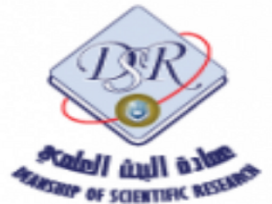 Deanship of scientific Research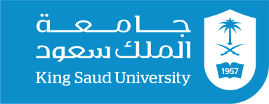 نموذج شراء مستلزمات بحثيه لطلاب الدراسات العلياFOR RESEARCH CENTRE USEمدير مركز البحوثالدكتور:  التوقيع :   موافقه :                 عدم الموافقة :    ملاحظة : .................